ContrattoGRAN PINO FOREVER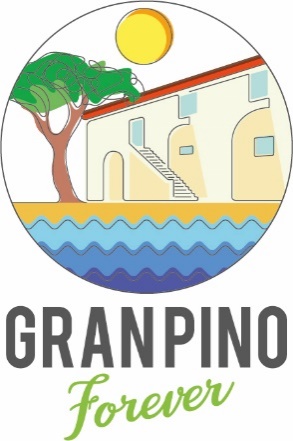 Luglio 2021Io, sottoscritto ......................................................................  mi impegno, a versare per il progetto "GRAN PINO forever", da luglio 2021 a luglio 2024 la somma di1.000,00 Euro sul conto "GRAN PINO forever".Confermo che contribuirò a questo importo in ogni caso.(Possibilità: pagare 333,33 euro all'anno, o in altre rate).Alla fine di luglio 2024 i 1000 euro saranno sul conto "GRAN PINO per sempre".Questa è una donazione per la conservazione e l'acquisto del Gran Pino,Via Guerazzi 110, 57023 Cecina (LI)www.granpino.it. Conto corrente GRAN PINO forever: Iban: IT 17 B 01030 70690 000002488471SWIFT: PASCITMMCEC
Firma: ____________________________________